PART THREE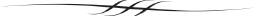 “WAIT – DON’T DIE YET!” GUIDEBOOKhonWelcome To Your Guidebook! All it takes is just five minutes each day to secure the peace of mind that comes with knowing your loved ones won’t be left stressed out and thinking “I wish I had known….”Feel free to skip to the section that is relevant to your season of life. When you have all the tasks in that section completed, that’s it! You can put this guidebook out of sight and out of mind until the next season arrives.I suggest you use a pencil or a writing utensil that erases, as some of the information and dates will need to be updated as you go. I also highly recommend keeping a log in a notebook; you never know when those extra notes will save your sanity. Finally, don’t underestimate the power of an organized file system. The appendix has a description of the system I have used for our family’s important documents. Taking pictures of documents on your smartphone is always a good idea.Note: If you have bought this book in the e-book version, to download a printed version of the guidebook, go to www.annettekam.com/guidebook* If your spouse or children are not aware, educate them as soon as possible.Table of ContentsPART THREE	1Welcome To Your Guidebook!	2Table of Contents	3BEFORE	5Emergency Contacts	5Financial And Legal	6Legal Documents	6Attorney Information	6Will	7Trust	7Finances	8Taxes	8Income	8Bank Accounts	10Bills	14Credit Cards	16Home	19Mortgage	19Home Insurance	20Appraisal	20Loans	21Investments	23Stocks and Bonds	23Other Investments	25Real Estate	27Retirement Accounts	32Social Security	32Pensions	33Annuities	34IRAs and Roth IRAs	38Life Insurance	40Policies	41Long-Term Care	44Pages for Additional Information	46Medical	47Vital Statistics	47Medical History and Care	50Medical History and Care	55Pets	61Pages for Additional Information	61Miscellaneous	62Automobiles	62Auto Insurance	62Auto Loan	62Auto Lease	63Safety Deposit Box	65Home Security System	65Storage Unit	65Regular Hired Help	66Clean Up Clutter Checklist	66Important Conversations	68Funeral Plan	68Pages for Additional Information	70DURING	71Hospital Checklist	72Long-Term Care	73Six Activities of Daily Living (ADL)	74Family Checklist	75Setting Up the Home	77Nursing/Residential Care Home	78Pages for Additional Information	80AFTER	81General Checklist	81Funeral	83Notifications	84Pages for Additional Information	85AFTER THE AFTER	86Final Checklist	86Closure	88Pages for Additional Information	89BEFOREGuidance for what to do when everyone is healthy (if possible)Emergency ContactsFinancial And LegalLegal DocumentsAttorney InformationWillTrustFinancesTaxesIncomeReview your finances and list all individual and combined steady monthly income.Bank AccountsList all financial institutions where you have accounts, including credit unionsBillsCredit CardsHomeMortgageHome InsuranceAppraisalLoans(not including mortgage loans)InvestmentsStocks and BondsOther Investments(not including property) (CDs, gold, oil and gas, etc.)Real Estate(not including primary residence)Retirement AccountsSocial SecurityPensionsAnnuitiesIRAs and Roth IRAsAdditional Information» You are required to take the RMD (required minimum distribution) at age 72. Be aware that, if you do not, you will be penalized by the government. You are also allowed to take payments as early as at age 59.5. Plan ahead with your financial counselor.» If there are any young adults living in your home who have an IRA, you should make sure that they have a beneficiary listed. If anything were to happen to them, the IRA will be part of their estate and will need to be settled. This is often overlooked but is important to think about ahead of time.Life InsurancePoliciesLong-Term CareAdditional Information»Remember that long-term care premiums are deductible on taxes currently.»There are many possibilities for long-term care (inflation factors, built in annuity, insuring couples, etc.), so do your due diligence.Pages for Additional InformationAdd additional information here:MedicalVital StatisticsAdditional Information »Make sure to order copies from official state and government departments, not private sites. »Do not laminate your social security card, as it may not be accepted for certain processes (e.g., renewing driver’s license). »Some birth certificates have white lettering on black background, which does not xerox well and may not be accepted as official. Be safe and order new copies. Medical History and CarePhysiciansInclude dentist, eye doctor, etc.AllergiesPrescriptionsPharmaciesOver-the-Counter Medications and SupplementsMedical HistoryMedical History and CarePhysiciansInclude dentist, eye doctor, etc.AllergiesPrescriptionsPharmaciesOver-the-Counter Medications and SupplementsMedical HistoryPetsPages for Additional InformationAdd additional information here:MiscellaneousAutomobilesAuto InsuranceAuto LoanAuto LeaseSafety Deposit BoxHome Security SystemStorage UnitRegular Hired HelpClean Up Clutter ChecklistImportant ConversationsConsider seriously that you may have issues within the family once you are sick or pass.Let them know ahead of time what your wishes are, and make them clear before issues arise.Funeral PlanPages for Additional InformationAdd additional information here:DURINGGuidance for what to do when your spouse’s or loved one’s health begins to decline.You will need to start keeping a daily log in one place. A spiral-bound notebook works very well. Keep this in a place where you can easily access it every day. Immediately begin recording everything once a spouse or loved one gets sick, and continue to jot down notes as events happens. Write down the date and details of every event. Do not rely on memory, scraps of loose paper, or Post-it notes, which can easily get misplaced! If you are unable to do this, ask someone to help you with this (child, friend, etc.). It’s important that the whole event history be in one place for reference down the road.Log everything related to your spouse’s or loved one’s medical care.Visits to emergency roomsVisits to physician’s officesHospital admissionsPhone callsFuture appointments as you schedule themProgress of spouse daily, especially if the changes are significantImportant phone numbersReminders to follow up on specific tasksThe log should include enough details so you can see exactly what happened on what day, what event, whom you called, their phone number (write it down when you call them in case you need to call them back), whom you spoke with, what was done, and what needs to be followed up. Be sure to write down names of people who are involved in that event (e.g., name of nurse or doctor, office manager). Do not be embarrassed to ask names of those involved; it is your right.Use this log also as your to-do list as you think of things that need to be done. Leave an open circle to signify things that need to be done and put a check mark in the circle when it’s completed. At a glance, you will be able to see the “open” circles of items that still need following up on.Use this log as your workbook and log final things into this guide when done.Additional Information»Urinary tract infections in the elderly are very common and can be the cause of sudden bizarre behavior and change in moods.»Be aware of a condition called “sundowning” when moods can change with the sun going down.Hospital ChecklistLong-Term CareSix Activities of Daily Living (ADL)These will help you determine when to initiate your long-term care policy if you have one. Inability to do two of these ADLs is the normal criteria for qualifying for long-term care.Family ChecklistChildren may need to step in to help with these. Keep communication open and work together.Setting Up the HomeNursing/Residential Care HomePages for Additional InformationAdd additional information here:AFTERWho does the following will depend on the health of the surviving spouse. Children or next of kin may need to step in and do most of this as needed.Remember not to make any major financial decisions for at least a year while grieving.General ChecklistFuneralNotificationsNotify the following list of people after death, including business contactsPages for Additional InformationAdd additional information here:AFTER THE AFTERGuidance for what to do after both spouses have passedFinal ChecklistClosureCONGRATULATIONS!! You have successfully prepared and completed this phase of your life. I hope this guidebook has been helpful in your long journey. Please let me know if you have found this useful by emailing me at: buckwun@aol.com.“The steadfast love of the Lord never ceases; his mercies never come to an end; they are new every morning, great is your faithfulness.”Lamentations 3:22–23Your loved one may not be physically around anymore, but God will sustain you in periods where you need strength and comfort. Rest in Him.Pages for Additional InformationAdd additional information here:Your nameDate guidebook was initiatedDate guidebook was last reviewedMy spouse is aware this document exists and knows its location* Yes             No                   My children are aware this document exists and know its location*Yes             No                   NameRelationshipAddressPhone NumberEmailNameRelationshipAddressPhone NumberEmailNameRelationshipAddressPhone NumberEmailNameRelationshipAddressPhone NumberEmailDo you have the following legal document finalized and filed?WillYes             No                   TrustYes             No                   Advanced DirectivesYes             No                   Power of AttorneyYes             No                   Other:      Yes             No                   Date ALL documents completedDate next review due (as recommended by your attorney)Location of documentsName of attorneyName of law firmAddressPhone NumberEmailDate doneDate last reviewedName of executor(s) of willIs the executor aware? Yes             No                   Date made awareDate doneDate doneDate last reviewedDate last reviewedName of trust (official name)Name of trust (official name)Did you ask your attorney about what items to include or not to include in your trust?Did you ask your attorney about what items to include or not to include in your trust? Yes             No                   List of items in trustList of items in trustMUST DOMUST DOMUST DOMeet with attorney.Date done:      Date done:      Finalize documents.Date done:      Date done:      File documents.Date done:      Date done:      Have attorney review documents.Date last reviewed:      Date last reviewed:      FOR CONSIDERATIONFOR CONSIDERATIONFOR CONSIDERATIONConsider changing power of attorney ahead of time to name a third person (e.g., child and their spouse), if you are comfortable doing that.Date done:      Date done:      Name of accountantName of firmAddressPhone NumberEmailLocation of tax returnsDate tax returns last filedDate last reviewedNameMonthly salary, if still employedAmount:      From (company name):      Amount:      From (company name):      PensionAmount:      From (company name):      Amount:      From (company name):      AnnuityAmount:      From (company name):      Amount:      From (company name):      IRAAmount:      From (company name):      Amount:      From (company name):      Roth IRAAmount:      From (company name):      Amount:      From (company name):      Social SecurityAmount:      From (company name):      Amount:      From (company name):      If not receiving RMD (required minimum distribution), list date it needs to be takenNameMonthly salary, if still employedAmount:      From (company name):      Amount:      From (company name):      PensionAmount:      From (company name):      Amount:      From (company name):      AnnuityAmount:      From (company name):      Amount:      From (company name):      IRAAmount:      From (company name):      Amount:      From (company name):      Roth IRAAmount:      From (company name):      Amount:      From (company name):      Social SecurityAmount:      From (company name):      Amount:      From (company name):      If not receiving RMD (required minimum distribution), list date it needs to be takenOther combined income (e.g., real estate)Other:      Amount:      From (company name):      Amount:      From (company name):      Other:      Amount:      From (company name):      Amount:      From (company name):      Other:      Amount:      From (company name):      Amount:      From (company name):      Total IncomeAmount:      As of:      Amount:      As of:      Is income in your household direct deposited?Yes             No                   Yes             No                   Which source of income is direct deposited?Which account does the direct deposit go to? (bank and account number)MUST DOMUST DOMUST DOAsk your accountant how many years of tax returns you should be savingAsk your accountant how many years of tax returns you should be savingDate done:      Save tax returnsSave tax returnsDate last filed:      InstitutionBranchAddressPhone numberContact person (if any)Account numberType of account    Savings:        Checking: Individual:                Joint: Minimum balance required 
(if any)Is the account in a trust?Yes             No                   InstitutionBranchAddressPhone numberContact person (if any)Account numberType of account    Savings:        Checking: Individual:                Joint: Minimum balance required 
(if any)Is the account in a trust?Yes             No                   InstitutionBranchAddressPhone numberContact person (if any)Account numberType of account    Savings:        Checking: Individual:                Joint: Minimum balance required 
(if any)Is the account in a trust?Yes             No                   InstitutionBranchAddressPhone numberContact person (if any)Account numberType of account    Savings:        Checking: Individual:                Joint: Minimum balance required (if any)Is the account in a trust?Yes             No                   InstitutionBranchAddressPhone numberContact person (if any)Account numberType of account    Savings:        Checking: Individual:                Joint: Minimum balance required (if any)Is the account in a trust?Yes             No                   Location of bank statementsLocation of checkbooks and checkbook registerLocation of extra checks and deposit slipsMUST DOMUST DOMUST DOGive spouse or next of kin passwords for online access to finances (bank accounts, credit union, bitcoin, utilities, insurance, investments).Date done:      Date done:      Compile list of important files in the computer and instructions on how to open files (e.g., Computer/Peter (L:)/ properties/Waikalani).Date done:      Date done:      Document every entry in checkbook with information on who the check is written to and what it is for (e.g., general excise tax license, property tax, homeowners or car insurance).Date agreed:      Date agreed:      Keep checkbook updated and balanced every month so there is no question how much cash is available in bank account, especially if that account is needed to pay bills.Date agreed:      Date agreed:      FOR CONSIDERATIONFOR CONSIDERATIONFOR CONSIDERATIONList one of your children or other next of kin as an account holder. If you decide to do this, check with your attorney about any liability issues.Date done:      Date done:      Some banks require minimum amount in account or may charge fee. Make note of this next to bank’s name if you are aware.Date done:      Date done:      Location of billsWho does the finances in the family?Does your spouse or next of kin know how to pay the bills if needed?Yes             No                   Is your spouse or next of kin on the checking account and allowed to write checks?Yes             No                   Yes             No                   Does your spouse or next of kin know how to write checks and balance a checkbook?Yes             No                   Yes             No                   If no, make time to teach them and write down date that you taught them.List all bills that are paid (utilities, internet, phone, home, subscriptions, etc.) and check payment methodList all bills that are paid (utilities, internet, phone, home, subscriptions, etc.) and check payment methodList all bills that are paid (utilities, internet, phone, home, subscriptions, etc.) and check payment method Check 
 Autopay by Bank 
 Autopay by Credit CardIf auto paid, which bank or card?       Check 
 Autopay by Bank 
 Autopay by Credit CardIf auto paid, which bank or card?       Check
 Autopay by Bank 
 Autopay by Credit CardIf auto paid, which bank or card?       Check
 Autopay by Bank 
 Autopay by Credit CardIf auto paid, which bank or card?       Check 
 Autopay by Bank 
 Autopay by Credit CardIf auto paid, which bank or card?       Check 
 Autopay by Bank 
 Autopay by Credit CardIf auto paid, which bank or card?       Check 
 Autopay by Bank 
 Autopay by Credit CardIf auto paid, which bank or card?       Check 
 Autopay by Bank 
 Autopay by Credit CardIf auto paid, which bank or card?       Check 
 Autopay by Bank 
 Autopay by Credit CardIf auto paid, which bank or card?       Check 
 Autopay by Bank 
 Autopay by Credit CardIf auto paid, which bank or card?       Check 
 Autopay by Bank 
 Autopay by Credit CardIf auto paid, which bank or card?       Check 
 Autopay by Bank 
 Autopay by Credit CardIf auto paid, which bank or card?       Check 
 Autopay by Bank 
 Autopay by Credit CardIf auto paid, which bank or card?       Check 
 Autopay by Bank 
 Autopay by Credit CardIf auto paid, which bank or card?       Check 
 Autopay by Bank 
 Autopay by Credit CardIf auto paid, which bank or card?       Check 
 Autopay by Bank 
 Autopay by Credit CardIf auto paid, which bank or card?       Check 
 Autopay by Bank 
 Autopay by Credit CardIf auto paid, which bank or card?       Check 
 Autopay by Bank 
 Autopay by Credit CardIf auto paid, which bank or card?       Check 
 Autopay by Bank 
 Autopay by Credit CardIf auto paid, which bank or card?       Check 
 Autopay by Bank 
 Autopay by Credit CardIf auto paid, which bank or card?       Check 
 Autopay by Bank 
 Autopay by Credit CardIf auto paid, which bank or card?       Check 
 Autopay by Bank 
 Autopay by Credit CardIf auto paid, which bank or card?      If bills are not listed as autopay by bank or autopay by credit card or not listed at all above, this means you need to pay it by a physical check and send in payment. Is this clear?Yes             No                   Yes             No                   MUST DOSave important bills (e.g., property taxes, life insurance premiums, homeowner’s insurance, etc.).Date agreed:      Date agreed:      Add spouse or next of kin to all utility accounts.Date done:      Date done:      Give spouse or next of kin passwords to any online accounts.Date done:      Date done:      FOR CONSIDERATIONSet up autopay for all bills.Date done:      Date done:      Credit card companyCredit card numberPrimary card holder(s)Type of cardCredit             Debit Credit card companyCredit card numberPrimary card holder(s)Type of cardCredit             Debit Credit card companyCredit card numberPrimary card holder(s)Type of cardCredit             Debit Credit card companyCredit card numberPrimary card holder(s)Type of cardCredit             Debit Credit card companyCredit card numberPrimary card holder(s)Type of cardCredit             Debit Credit card companyCredit card numberPrimary card holder(s)Type of cardCredit             Debit Credit card companyCredit card numberPrimary card holder(s)Type of cardCredit             Debit Credit card companyCredit card numberPrimary card holder(s)Type of cardCredit             Debit MUST DOMake copies of front and back of all credit and debit cards and let spouse or next of kin know where they are located.Date done:      
Location of copies:      Date done:      
Location of copies:      Communicate with spouse or next of kin about the financial status of your credit cards and monthly balances.Date done:      Date done:      Pay off credit card bills every month and avoid paying only the minimum.Already doing this Attempting to do this I need help with this! Already doing this Attempting to do this I need help with this! FOR CONSIDERATIONLook into companies that can assist with taking control of your money, if you need extra help.Date done:      Date done:      Check with your financial advisor if you are no longer using credit cards and are thinking about canceling them, as it may affect your credit score.Date done:      Date done:      Is your home in a trust?Yes             No                   Home inventory(list of valuable items in your home, including original purchase date and price if possible)Photos of home inventory takenYes             No                   Location of photosIs there a mortgage on this home?Yes             No                   CompanyAddressPhone NumberCurrent mortgage balanceBalance:      
As of:      Original mortgage amount borrowedInterest rateNumber of years to pay mortgage offMortgage payment per monthIf mortgage has been paid off, location of deedCompanyAgentAddressPhone numberEmailLocation of insurance papersDate of last appraisalDate of last appraisalLocation of appraisal documentsLocation of appraisal documentsMUST DOMUST DOMake sure all insurance policy premiums are up to date and file the latest policy with effective dates visibly noted (e.g., write on the outside of the envelope “Home insurance: 2/15/18–2/15/19”). When new policy is filed, shred old policy.Date last done:      Keep all home improvements receipts on file.Date last done:      Ask your attorney whether the home should be in a trust.Date done:      Make duplicate house keys and let spouse or next of kin know where they are stored.Date done:      
Location of keys:      Location of loan contractsDate last reviewedInstitutionType of loanAmount of loanPayment per monthCurrent balanceBalance:      
As of:      Maturity dateInstitutionType of loanAmount of loanPayment per monthCurrent balanceBalance:      
As of:      Maturity dateInstitutionType of loanAmount of loanPayment per monthCurrent balanceBalance:      
As of:      Maturity dateInstitutionType of loanAmount of loanPayment per monthCurrent balanceBalance:      
As of:      Maturity dateInstitutionType of loanAmount of loanPayment per monthCurrent balanceBalance:      
As of:      Maturity dateFOR CONSIDERATIONConsider consolidating loans to one loan with a lower interest rateDate done:      Location of investment recordsDate last reviewedName of companyStockbrokerAddressPhone numberEmailLocation of stock certificateStock assigned toName of companyStockbrokerAddressPhone numberEmailLocation of stock certificateStock assigned toName of companyStockbrokerAddressPhone numberEmailLocation of stock certificateStock assigned toName of companyStockbrokerAddressPhone numberEmailLocation of stock certificateStock assigned toName of companyName of companyType of investmentType of investmentAccount numberAccount numberFinancial advisorFinancial advisorAddressAddressPhone numberPhone numberEmailEmailBeneficiaryBeneficiaryName of companyName of companyType of investmentType of investmentAccount numberAccount numberFinancial advisorFinancial advisorAddressAddressPhone numberPhone numberEmailEmailBeneficiaryBeneficiaryName of companyName of companyType of investmentType of investmentAccount numberAccount numberFinancial advisorFinancial advisorAddressAddressPhone numberPhone numberEmailEmailBeneficiaryBeneficiaryName of companyName of companyType of investmentType of investmentAccount numberAccount numberFinancial advisorFinancial advisorAddressAddressPhone numberPhone numberEmailEmailBeneficiaryBeneficiaryMUST DOMUST DOMUST DOMUST DOFind out if there are beneficiaries to these accounts and add in above if soDate done:      Date done:      Date done:      Location of recordsGeneral excise tax number on fileIf property is in a trust, EIN (tax ID) number on fileDate last reviewedProperty addressHow is the title held?Joint tenancy Tenants in common  Tenants by the entirety Sole ownership Date purchasedPurchase priceIs there a mortgage?Yes             No                   Name of mortgage companyAddressPhone numberTerms of mortgage$ / month       Years      % interest rate      Monthly paymentHomeowners insurance companyAgentPhone numberEmailAddressIs this property in your trust?Yes             No                   If this is a rental, do you have a property manager?Yes             No                   If yes….Name of property managerName of companyAddressPhone numberEmailIf no…Name of tenantsPhone numberEmailMonthly rentAmount per month:      As of:      Does tenant pay utilities?Yes             No                   If yes, which utilities?Is there a rental agreement?Yes             No                   Rental agreement termsMonthly:      Annual:      Other:      Location of rental agreement documentsProperty addressHow is the title held?Joint tenancy Tenants in common Tenants by the entirety Sole ownership Date purchasedPurchase priceIs there a mortgage?Yes             No                   Name of mortgage companyAddressPhone numberTerms of mortgage$ / month       Years      % interest rate      Monthly paymentHomeowners insurance companyAgentPhone numberEmailAddressIs this property in your trust?Yes             No                   If this is a rental, do you have a property manager?Yes             No                   If yes…Name of property managerName of companyAddressPhone numberEmailIf no…Name of tenantsPhone numberEmailMonthly rentAmount:      
As of:      Does tenant pay utilities?Yes             No                   If yes, which utilities?Is there a rental agreement?Yes             No                   Rental agreement termsMonthly:      Annual:      Other:      Location of rental agreement documentsMUST DOMUST DOIf the property is owned outright, file deeds, property tax documents, and insurance documents.Date done:      
Location of documents:      Check with your attorney about whether these properties should be in a trust.Date done:      Take care of general excise taxes (or make sure the property manager is handling taxes).Date done:      Make sure all insurance policy payments are up to date and file the latest policy with effective dates visibly noted (e.g., put annual policy statement in file and write on outside of envelope “address of rental property” and “home insurance 2/15/18–2/15/19”). When new policy is filed, shred old policy.Date last done:      Additional InformationA good property manager will make life a lot easier. They will find renters, collect rent, and deposit rent payments directly into your bank account every month. They will also do general excise taxes, send monthly statement of expenses, and pay all bills for utilities and other expenses such as property taxes and utilities or set up with renter if they share this expense. When looking for a property manager, look at not only the percentage of rent they charge but also how many properties they manage and whether they do maintenance themselves or outsource everything. If you are scouting for properties, a good property manager can be an incredible asset at spotting defects or good deals.Location of recordsDate last reviewedSocial security recipientSocial security numberSocial security office phone numberAmount per monthAmount per month:      
As of:      Social security recipientSocial security numberSocial security office phone numberAmount per monthAmount per month:      
As of:      RecipientCompany nameAddressPhone numberAmount per monthAmount per month:      
As of:      Direct deposit?Yes             No                   If yes, to which bank account?TermsSingle Life 
Joint and Survivor Is spouse aware of terms?Yes             No                   RecipientCompany nameAddressPhone numberAmount per monthAmount per month:      
As of:      Direct deposit?Yes             No                   If yes, to which bank account?TermsSingle Life 
Joint and Survivor Is spouse aware of terms?Yes             No                   RecipientCompany nameAddressPhone numberAgentAgent’s phone and emailPayments started?Yes             No                   If not yet started, date for RMD (required minimum distribution)Amount per monthAmount per month:      
As of:      Direct deposit?Yes             No                   If yes, to which account?If no, date to startTermsSingle Life 
Joint and Survivor Is spouse aware of terms?Yes             No                   RecipientCompany nameAddressPhone numberAgentAgent’s phone and emailPayments started?Yes             No                   Yes             No                   Yes             No                   If not yet started, date for RMD (required minimum distribution)Amount per monthAmount per month:      
As of:      Amount per month:      
As of:      Amount per month:      
As of:      Direct deposit?Yes             No                   Yes             No                   Yes             No                   If yes, to which account?If no, date to startTermsSingle Life 
Joint and Survivor Single Life 
Joint and Survivor Single Life 
Joint and Survivor Is spouse aware of terms?Yes             No                   Yes             No                   Yes             No                   RecipientCompany nameAddressPhone numberAgentAgent’s phone and emailPayments started?Yes             No                   Yes             No                   Yes             No                   If not yet started, date for RMD (required minimum distribution)Amount per monthAmount per month:      
As of:      Amount per month:      
As of:      Amount per month:      
As of:      Direct deposit?Yes             No                   Yes             No                   Yes             No                   If yes, to which account?If no, date to startTermsSingle Life 
Joint and Survivor Single Life 
Joint and Survivor Single Life 
Joint and Survivor Is spouse aware of terms?Yes             No                   Yes             No                   Yes             No                   RecipientCompany nameAddressPhone numberAgentAgent’s phone and emailPayments started?Yes             No                   Yes             No                   Yes             No                   If not yet started, date for RMD (required minimum distribution)Amount per monthAmount per month:      
As of:      Amount per month:      
As of:      Amount per month:      
As of:      Direct deposit?Yes             No                   Yes             No                   Yes             No                   If yes, to which account?If no, date to startTermsSingle Life 
Joint and Survivor Single Life 
Joint and Survivor Single Life 
Joint and Survivor Is spouse aware of terms?Yes             No                   Yes             No                   Yes             No                   RecipientCompany nameAddressPhone numberAgentAgent’s phone and emailPayments started?Yes             No                   Yes             No                   Yes             No                   If not yet started, date for RMD (required minimum distribution)Amount per monthAmount per month:      
As of:      Amount per month:      
As of:      Amount per month:      
As of:      Direct deposit?Yes             No                   Yes             No                   Yes             No                   If yes, to which account?If no, date to startTermsSingle Life 
Joint and Survivor Single Life 
Joint and Survivor Single Life 
Joint and Survivor Is spouse aware of terms?Yes             No                   Yes             No                   Yes             No                   RecipientCompany nameAddressPhone numberAgentAgent’s phone and emailRoth?Yes             No                   Yes             No                   If not yet started, date for RMD (required minimum distribution)Payments started?Yes             No                   Yes             No                   Amount per monthAmount per month:      As of:      Amount per month:      As of:      Direct deposit?Yes             No                   Yes             No                   If yes, to which account?If no, date to startTermsSingle Life 
Joint and Survivor Single Life 
Joint and Survivor Is spouse aware of terms?Yes             No                   Yes             No                   RecipientCompany nameAddressPhone numberAgentAgent’s phone and emailRoth?Yes             No                   Yes             No                   If not yet started, date for RMD (required minimum distribution)Payments started?Yes             No                   Yes             No                   Amount per monthAmount per month:      
As of:      Amount per month:      
As of:      Direct deposit?Yes             No                   Yes             No                   If yes, to which account?If no, date to startTermsSingle Life 
Joint and Survivor Single Life 
Joint and Survivor Is spouse aware of terms?Yes             No                   Yes             No                   RecipientCompany nameAddressPhone numberAgentAgent’s phone and emailRoth?Yes             No                   Yes             No                   If not yet started, date for RMD (required minimum distribution)Payments started?Yes             No                   Yes             No                   Amount per monthAmount per month:      
As of:      Amount per month:      
As of:      Direct deposit?Yes             No                   Yes             No                   If yes, to which account?If no, date to startTermsSingle Life 
Joint and Survivor Single Life 
Joint and Survivor Is spouse aware of terms?Yes             No                   Yes             No                   MUST DOMUST DOInclude any IRAs from previous jobs.Date done:      Location of policiesDate last reviewedPerson insuredName of insurance companyInsurance agentPhoneEmailType of life insuranceTerm Universal Life Whole Life Term Universal Life Whole Life Date purchasedBase death benefitDoes it include long-term care?Yes             No                   Yes             No                   BeneficiariesAre premiums still being paid?Yes             No                   Yes             No                   Annual due dateHow much per yearUntil what year, if applicablePerson insuredName of insurance companyInsurance agentPhoneEmailType of life insuranceTerm Universal Life Whole Life Term Universal Life Whole Life Date purchasedBase death benefitDoes it include long-term care?YesYes             No                   BeneficiariesAre premiums still being paid?YesYes             No                   Annual due dateHow much per yearUntil what year, if applicablePerson insuredName of insurance companyInsurance agentPhoneEmailType of life insuranceTerm Universal Life Whole Life Term Universal Life Whole Life Date purchasedBase death benefitDoes it include long-term care?Yes             No                   Yes             No                   BeneficiariesAre premiums still being paid?Yes             No                   Yes             No                   Annual due dateHow much per yearUntil what year, if applicablePerson insuredName of insurance companyInsurance agentPhoneEmailType of life insuranceTerm Universal Life Whole Life Term Universal Life Whole Life Date purchasedBase death benefitDoes it include long-term care?Yes             No                   Yes             No                   BeneficiariesAre premiums still being paid?Yes             No                   Yes             No                   Annual due dateHow much per yearUntil what year, if applicablePerson insuredName of insurance companyInsurance agentPhoneEmailType of life insuranceTerm Universal Life Whole Life Term Universal Life Whole Life Date purchasedBase death benefitDoes it include long-term care?Yes             No                   Yes             No                   BeneficiariesAre premiums still being paid?Yes             No                   Yes             No                   Annual due dateHow much per yearUntil what year, if applicableMUST DOMUST DOMUST DOUpdate your beneficiaries if changes need to be made.Date last reviewed:      Date last reviewed:      Check group life insurance policy and status from former employers.Date done:      Date done:      Check any free policies you may be given by financial institutions as a perk and add them to the list above.Date done:      Date done:      Make sure policy premiums are paid on time.Date agreed:      Date agreed:      FOR CONSIDERATIONBe aware that loans are available at a reasonable rate using cash value from whole life insurance policies if set up properly when purchased. Contact your insurance agent.Date done:      Date done:      Do you have long-term care?Yes             No                   Location of documentsDate last reviewedName of insuredName of long-term care companyAddressPhone numberEmailAgent’s nameAgent’s phone numberAgent’s emailDate policy purchasedAre premiums still being paid?Yes             No                   If no, date policy was paid offDoes this policy provide for an annuity for the beneficiary if not used up?Yes             No                   If yes, amount of premium per yearIs this a “use it or lose it” policy?Yes             No                   Does this policy have an inflation factor?Yes             No                   Does this policy provide for an annuity for the beneficiary if not used up?Yes             No                   BeneficiaryName of insuredName of long-term care companyAddressPhone numberEmailAgent’s nameAgent’s phone numberAgent’s emailDate policy purchasedAre premiums still being paid?Yes             No                   If no, date policy was paid offIf yes, amount of premium per yearIs this a “use it or lose it” policy?Yes             No                   Does this policy have an inflation factor?Yes             No                   Does this policy provide for an annuity for the beneficiary if not used up?Yes             No                   BeneficiaryMUST DOMUST DODiscuss with your spouse or next of kin how long-term care will be paid for (live with children, hire help, sell home?).Date done:      Start researching options for paying for long-term care and what needs to happen.Date done:      NameNameDate of birthDate of birthParents’ namesParents’ namesCity of birthCity of birthSocial Security NumberSocial Security NumberSpouse’s nameSpouse’s nameDate marriedDate marriedDivorced?Divorced?Yes             No                   If yes, date of divorceIf yes, date of divorceRemarried?Remarried?Yes             No                   If yes, date remarriedIf yes, date remarriedDo you have copies of your…Do you have copies of your…Birth certificate?Birth certificate?Yes             No                   Social security card?Social security card?Yes             No                   Marriage certificate?Marriage certificate?Yes             No                   Divorce decree?Divorce decree?Yes             No                   If you answered no to any of the above, these can be ordered online.If you answered no to any of the above, these can be ordered online.Type of record:      Type of record:      Date ordered:      Date received:      Type of record:      Type of record:      Date ordered:      Date received:      Type of record:      Type of record:      Date ordered:      Date received:      Type of record:      Type of record:      Date ordered:      Date received:      Location of documents Location of documents Name Name Date of birthDate of birthParents’ namesParents’ namesCity of birthCity of birthSocial Security NumberSocial Security NumberSpouse’s nameSpouse’s nameDate marriedDate marriedDivorced?Divorced?Yes             No                   If yes, date of divorceIf yes, date of divorceRemarried?Remarried?Yes             No                   If yes, date remarriedIf yes, date remarriedDo you have copies of your…Do you have copies of your…Birth certificate?Birth certificate?Yes             No                   Social security card?Social security card?Yes             No                   Marriage certificate?Marriage certificate?Yes             No                   Divorce decree?Divorce decree?Yes             No                   If you answered no to any of the above, these can be ordered online.If you answered no to any of the above, these can be ordered online.Type of record:      Type of record:      Date ordered:      Date received:      Type of record:      Type of record:      Date ordered:      Date received:      Type of record:      Type of record:      Date ordered:      Date received:      Type of record:      Type of record:      Date ordered:      Date received:      Location of documentsLocation of documentsMUST DOMUST DOMUST DOMake at least 2 extra copies of all certificates and social security card.Date done:      Date done:      Name of individualDate last reviewedHealth insurance plan and member ID numberAre you an organ donor?Yes             No                   Do you have an advanced directive?Yes             No                   Location of advanced directivePrimary care physician namePhone numberAddressOther physician/specialist namePhone numberAddressOther physician/specialist namePhone numberAddressOther physician/specialist namePhone numberAddressOther physician/specialist namePhone numberAddressOther physician/specialist namePhone numberAddressAllergies and reactions to them(foods, medications, etc.)MedicationMedicationDose and frequencyDose and frequencyTaken for (name of condition)Taken for (name of condition)Ordered by (name of physician)Ordered by (name of physician)PharmacyPharmacyMedicationMedicationDose and frequencyDose and frequencyTaken for (name of condition)Taken for (name of condition)Ordered by (name of physician)Ordered by (name of physician)PharmacyPharmacyMedicationMedicationDose and frequencyDose and frequencyTaken for (name of condition)Taken for (name of condition)Ordered by (name of physician)Ordered by (name of physician)PharmacyPharmacyMedicationMedicationDose and frequencyDose and frequencyTaken for (name of condition)Taken for (name of condition)Ordered by (name of physician)Ordered by (name of physician)PharmacyPharmacyMedicationMedicationDose and frequencyDose and frequencyTaken for (name of condition)Taken for (name of condition)Ordered by (name of physician)PharmacyMedicationDose and frequencyTaken for (name of condition)Ordered by (name of physician)PharmacyName of pharmacyPhone numberAddressDo you have an online account?Yes             No                   Pharmacy URLUsername and passwordName of pharmacyPhone numberAddressDo you have an online account?Yes             No                   Pharmacy URLUsername and passwordName of pharmacyPhone numberAddressDo you have an online account?Yes             No                   Pharmacy URLUsername and passwordMedicationDose and how often takenTaken for (name of condition)MedicationDose and how often takenTaken for (name of condition)MedicationDose and how often takenTaken for (name of condition)MedicationDose and how often takenTaken for (name of condition)SurgeryDateDoctorSurgeryDateDoctorSurgeryDateDoctorList all medical conditionsName of individualDate last reviewedHealth insurance plan and member ID numberAre you an organ donor?Yes             No                   Do you have an advanced directive?Yes             No                   Location of advanced directivePrimary care physician namePhone numberAddressOther physician/specialist namePhone numberAddressOther physician/specialist namePhone numberAddressOther physician/specialist namePhone numberAddressOther physician/specialist namePhone numberAddressOther physician/specialist namePhone numberAddressAllergies and reactions to them (food, medications, etc.)MedicationDose and frequencyTaken for (name of condition)Ordered by (name of physician)PharmacyMedicationDose and frequencyTaken for (name of condition)Ordered by (name of physician)PharmacyMedicationDose and frequencyTaken for (name of condition)Ordered by (name of physician)PharmacyMedicationDose and frequencyTaken for (name of condition)Ordered by (name of physician)PharmacyMedicationDose and frequencyTaken for (name of condition)Ordered by (name of physician)PharmacyMedicationDose and frequencyTaken for (name of condition)Ordered by (name of physician)PharmacyName of pharmacyPhone numberAddressDo you have an online account?Yes             No                   Pharmacy URLUsername and passwordName of pharmacyPhone numberAddressDo you have an online account?Yes             No                   Pharmacy URLUsername and passwordName of pharmacyPhone numberAddressDo you have an online account?Yes             No                   Pharmacy URLMedicationDose and how often takenTaken for (name of condition)MedicationDose and how often takenTaken for (name of condition)MedicationDose and how often takenTaken for (name of condition)MedicationDose How often takenTaken for (name of condition)Surgery Date DoctorSurgery Date DoctorSurgery Date DoctorList all medical conditionsName of pet(s)Birth date(s)Veterinarian nameAddressPhone numberPet sitter namePhone numberFeeding instructionsMedical conditions and medicationsAuto insurance companyName of agentAddressPhone NumberEmailPolicy numberCar make, model, and yearPremiums are paidMonthly 
Quarterly 
Annually Premiums are paid byCheck 
Autopay by Bank 
Autopay by Credit Card If auto paid, which bank or card?      Location of documentsIs there an outstanding loan?If yes, complete the rest of this sectionYes             No                   Financing companyNameAddressAddressPhone numberPhone numberDate of initial financingDate of initial financingAmount of monthly loan repaymentAmount of monthly loan repaymentNumber of years on loanNumber of years on loanDate loan is due to be paid offDate loan is due to be paid offLocation of documentsLocation of documentsIs the automobile leased?If yes, complete the rest of this sectionIs the automobile leased?If yes, complete the rest of this sectionYes             No                   Leasing companyLeasing companyNameNameAddressAddressPhone numberPhone numberDate leasedDate leasedTerm of leaseTerm of leaseAmount of monthly lease paymentAmount of monthly lease paymentDate lease endsDate lease endsLocation of documentsLocation of documentsLocation of certificates of titleLocation of car keysYearMakeModelRegistered owner(s)YearMakeModelRegistered owner(s)YearMakeModelRegistered owner(s)MUST DOMUST DOMUST DOMake sure auto insurance payments are up to date.Make sure auto insurance payments are up to date.Date done:      File latest policy with effective policy date visibly noted (e.g., put annual policy statement in a file and write on the outside of the envelope “Car insurance effective dates: 2/15/18–2/15/19”).File latest policy with effective policy date visibly noted (e.g., put annual policy statement in a file and write on the outside of the envelope “Car insurance effective dates: 2/15/18–2/15/19”).Date done:      Store keys in an easy-to-find place and keep them there consistently, in case of an emergency.Store keys in an easy-to-find place and keep them there consistently, in case of an emergency.Location:      FOR CONSIDERATIONFOR CONSIDERATIONBefore illness strikes, change ownership of vehicles to both spouses or to spouse and child to avoid ownership headaches down the road.Before illness strikes, change ownership of vehicles to both spouses or to spouse and child to avoid ownership headaches down the road.Date done:      Do you have a safety deposit box?Yes             No                   Location and branchBox numberLocation of keyWho has access to this?MUST DOMUST DOIf needed, add additional authorized persons.Date done:      Do you have a home security system?Do you have a home security system?Yes             No                   If yes…If yes…Name of companyName of companyAddressAddressPhone NumberSecurity codeDo you have a storage unit?Yes             No                   If yes…Name of companyAddressPhone NumberStorage unit numberLocation of keyAdditional instructions for accessing the storage unitDo you hire any individuals or companies to provide regular services for the house (yard, house cleaning, etc.)?Yes             No                   NamePhone numberServices ProvidedNamePhone numberServices ProvidedNamePhone numberServices ProvidedNamePhone numberServices ProvidedGo methodically through every room in your home and downsize.Go methodically through every room in your home and downsize.Room:      Date done:      Room:      Date done:      Room:      Date done:      Room:      Date done:      Room:      Date done:      Room:      Date done:      Room:      Date done:      Room:      Date done:      Room:      Date done:      Room:      Date done:      Get rid of old keys you no longer use.Get rid of old keys you no longer use.Date done:      Label all keys using label maker.Label all keys using label maker.Date done:      Go through old photo albums and get rid of those you don’t want. We all have those boxes of loose photos we’d get to one day.Go through old photo albums and get rid of those you don’t want. We all have those boxes of loose photos we’d get to one day.Date done:      Keep inventory of what you have and do not overbuy things on sale to pile up.Date agreed:      Keep home in good condition so children don’t inherit major construction problem.Date agreed:      Use pest control (e.g., Advion) regularly to prevent cockroach and ant problems.Date agreed:      Don’t hoard items you no longer need (e.g., old bottles and containers, photo albums, dishes never used, clothes).Date reviewed:      I’m doing great with this I’m trying but struggling with this I need help with this FOR CONSIDERATIONFOR CONSIDERATIONRead Being Mortal by Atul Gawande and discuss with your family. Convey to your family the quality of life you require to still be happy so you are all on the same page.Read Being Mortal by Atul Gawande and discuss with your family. Convey to your family the quality of life you require to still be happy so you are all on the same page.Date done:      Read Life-Changing Magic of Tidying Up by Marie KondoRead Life-Changing Magic of Tidying Up by Marie KondoDate done:      Date last reviewedIs spouse able to care for you if you get sick?Yes             No                   Are you able to move into your children’s home if you or your spouse gets sick?Are you able to move into your children’s home if you or your spouse gets sick?Yes             No                   Do you want to live at home no matter what?Do you want to live at home no matter what?Yes             No                   Are you open to having an aide be there to help out?Are you open to having an aide be there to help out?Yes             No                   Is a senior living facility an option for you?Is a senior living facility an option for you?Yes             No                   Is a residential care facility an option for you?Is a residential care facility an option for you?Yes             No                   Are you able to afford care in a facility?Are you able to afford care in a facility?Yes             No                   Do you have a prepaid funeral plan?Do you have a prepaid funeral plan?Yes             No                   Is this plan for both spouses if applicable?Is this plan for both spouses if applicable?Yes             No                   Funeral companyFuneral companyAddressAddressPhone numberPhone numberContact personContact personContract number of planContract number of planType of planType of planPlot            Urn             NicheLocation of plot or nicheLocation of plot or nicheLocation of plan documentsList of what is included in planPreference for burial or cremation?Burial               Cremation Service type?Private              Public PallbearersReligious affiliationService officiant preferencesSpecific burial instructions (clothing, items, etc.)Additional notes if the plan is for both spousesMUST DOMUST DOMUST DODiscuss your wishes with your family.Discuss your wishes with your family.Date done:      
Outcome of conversation:      Take an updated photo of yourself. (Funeral home will request this for identification purposes.)Take an updated photo of yourself. (Funeral home will request this for identification purposes.)Date done:      
Location of photo:      Make sure funeral plan is on file with social security card and birth certificate.Make sure funeral plan is on file with social security card and birth certificate.Date done:      
Location of files:      If you or your loved one is a veteran, please read up ahead of time on how to apply for a Veteran’s burial allowance: https://www.va.gov/burials-memorials/veterans-burial-allowance/.If you or your loved one is a veteran, please read up ahead of time on how to apply for a Veteran’s burial allowance: https://www.va.gov/burials-memorials/veterans-burial-allowance/.If you or your loved one is a veteran, please read up ahead of time on how to apply for a Veteran’s burial allowance: https://www.va.gov/burials-memorials/veterans-burial-allowance/.FOR CONSIDERATIONConsider purchasing funeral plan.FOR CONSIDERATIONConsider purchasing funeral plan.Date discussed:      Date done (if done):      Was your spouse or loved one admitted to the emergency room or hospital?Yes             No                   Date admittedProvided a copy of advanced directives to the hospital?Yes             No                   Are you familiar with what is in the advanced directives? (If no, read as soon as possible.)Yes             No                   Date to be discharged (be prepared to be given short notice)To be discharged to…Home 
Hospice care at home  
Hospice care facility 
Rehabilitation facility 
Long-term care facility 
Residential care home Social worker nameSocial worker phone numberAsked social worker about Senior HandbookDate done:      Review long-term care planDate done:      Work with a physician to determine qualification and notify company when qualifiedDate done:      Download N-172 disability form (for tax exemption) and give to physicianDate done:      Name of physicianPhone numberDate review doneDate N-172 form completedDate long-term care company notifiedPolicy effective date (there may be a waiting period of 30–60 days)Notify accountant of nursing care costs, in case they can be claimed on taxesDate done:      Is your spouse or loved one able to…Bathe self?Yes             No                   Dress self?Yes             No                   Yes             No                   Feed self?Yes             No                   Yes             No                   Transfer from bed to wheelchair and back again?Yes             No                   Yes             No                   Go on and off the toilet?Yes             No                   Yes             No                   Control one’s bladder and bowel function?Yes             No                   Yes             No                   With permission, go through files and take pictures of important documents and content of wallets. Download these to a separate folder on your computer.Date done:      Date done:      Initiate successor trustee papers in anticipation of smooth transition while parent is still alert.Date done:      Date done:      Initiate power of attorney to extend to a trusted second person if second parent is declining (e.g., adding daughter-in-law in addition to son).Date done:      Date done:      Is trash being taken out?Yes             No                   Yes             No                   What are trash pick-up days?Is mail being collected?Yes             No                   Yes             No                   Are bills being paid?Yes             No                   If you have investment properties, is rent being collected?Yes             No                   If you have a business or rental, is general excise tax being paid?Yes             No                   Is there an active newspaper subscription?Yes             No                     
Date cancelled (if applicable):      Are there active magazine subscriptions?Yes             No                     
Date cancelled (if applicable):      Are there active TV or internet services?Yes             No                     
Date cancelled (if applicable):      If yes, name of company and phone numberWhen does their driver’s license or state ID need to be renewed? (this may be important for notarizing papers, etc.)Start notebook of reminders and appointments to help parents rememberDate done:      Date done:      Purchase a large face clock that shows day, date, and time (e.g., American Lifetime brand)Date done:      Date done:      Purchase a dry erase whiteboard and set it up next to the clock to jot down reminders of events and appointments (e.g., going out to dinner with kids on Saturday 5/5. Pick up at 5:30 P.M.)Date done:      Research options for emergency help at home (e.g., Senior First Alert necklace with GPS)Date done:      Is the home licensed?Date done:      Date done:      Is there a registered nurse available to supervise?Yes             No                   Yes             No                   What is the caregiver to client ratio?(ideally, this would be 1 to 5 or less)Is the environment clean?Yes             No                   Yes             No                   Are individual needs addressed (e.g., favorite foods, ethnic foods, variety, and choices)?Yes             No                   Yes             No                   How are residents kept occupied?Does the facility have skilled nursing care?Yes             No                   Yes             No                   Are there different levels of nursing care so the resident would be able to stay until their passing?Yes             No                   Yes             No                   Will the resident have to move when skilled nursing is needed?Will the resident have to move when skilled nursing is needed?Yes             No                   Yes             No                   Take an inventory of belongings when admitted to the rehab facility, hospital, or residential home and sign the form for this.Take an inventory of belongings when admitted to the rehab facility, hospital, or residential home and sign the form for this.Date done:      Date done:      If both parents will no longer be in their home for an extended amount of timeIf both parents will no longer be in their home for an extended amount of timeIf both parents will no longer be in their home for an extended amount of timeIf both parents will no longer be in their home for an extended amount of timeRemember to ask about credit if the resident needs to move facilities or homes and did not stay the whole month.Remember to ask about credit if the resident needs to move facilities or homes and did not stay the whole month.Date done:      Date of refund (if applicable):      Date done:      Date of refund (if applicable):      Add an adult child on to utility bills as secondary bill payerAdd an adult child on to utility bills as secondary bill payerDate done:      Date done:      Forward all mail to another home (e.g., child’s home) and bring power of attorney paperwork to the post office.Forward all mail to another home (e.g., child’s home) and bring power of attorney paperwork to the post office.Date done:      Date done:      Cancel any other subscriptions that will no longer be needed (e.g., Senior First Alert necklace)Cancel any other subscriptions that will no longer be needed (e.g., Senior First Alert necklace)Date done:      Date done:      If loved one was in a care home or facility, claim belongingsIf loved one was in a care home or facility, claim belongingsDate done:      Check with your attorney about retrieving items from the safety deposit boxCheck with your attorney about retrieving items from the safety deposit boxDate done:      Have property appraised or check last property tax assessment for valuation/ fair market value in year of death and file appraisalHave property appraised or check last property tax assessment for valuation/ fair market value in year of death and file appraisalDate done:      
Appraisal/valuation amount:      
Location of document:      Continue to log all eventsContinue to log all eventsDate agreed:      Continue to pay bills and order extra checks and deposit slips as neededContinue to pay bills and order extra checks and deposit slips as neededDate agreed:      Continue to collect rent and pay general excise taxesContinue to collect rent and pay general excise taxesDate agreed:      Start cars regularly to keep batteries chargedStart cars regularly to keep batteries chargedDate agreed:      File any updated paperworkFile any updated paperworkDate agreed:      Have loved one’s social security number, birth date, date of death, and mailing address readily available when contacting the following:Have loved one’s social security number, birth date, date of death, and mailing address readily available when contacting the following:Have loved one’s social security number, birth date, date of death, and mailing address readily available when contacting the following:Have loved one’s social security number, birth date, date of death, and mailing address readily available when contacting the following:File death benefit claim with life insuranceDate done:      Date done:      Date done:      Contact companies paying pensions and annuities (you may need to update direct deposit forms)Date done:      Date done:      Date done:      Contact social securityDate done:      Date done:      Date done:      Contact banksDate done:      Date done:      Date done:      Contact credit card companiesDate done:      Date done:      Date done:      Contact auto insuranceDate done:      Date done:      Date done:      Contact utility companies (to cancel or to update billing information to surviving spouse and add another person as a backup)Utility:      
Date done:      Utility:      
Date done:      Utility:      
Date done:      Utility:      
Date done:      Utility:      
Date done:      Utility:      
Date done:      Utility:      
Date done:      Utility:      
Date done:      Utility:      
Date done:      Utility:      
Date done:      Utility:      
Date done:      Utility:      
Date done:      Utility:      
Date done:      Utility:      
Date done:      Utility:      
Date done:      Utility:      
Date done:      Utility:      
Date done:      Utility:      
Date done:      Utility:      
Date done:      Utility:      
Date done:      Utility:      
Date done:      Utility:      
Date done:      Utility:      
Date done:      Utility:      
Date done:      Utility:      
Date done:      Utility:      
Date done:      Utility:      
Date done:      Utility:      
Date done:      Utility:      
Date done:      Utility:      
Date done:      Meet with the mortuary or funeral homeDate done:      Decide on details for funeral serviceDate done:      Bring a set of clothes for your loved oneDate done:      Retrieve any jewelry you would like to keepDate done:      Order at least 10 death certificates (you will need these as proof for a number of things)Number ordered:      Date ordered:      Date received:      NameRelationshipContact InfoDate doneAttorneyAccountantFollow all the guidelines in the “After” section with a focus on the second spouseFollow all the guidelines in the “After” section with a focus on the second spouseDate agreed:      Notify attorney to review trust terms and follow their instructionsNotify attorney to review trust terms and follow their instructionsDate done:      Notify accountant to ask for general guidance and prepare for taxes down the roadNotify accountant to ask for general guidance and prepare for taxes down the roadDate done:      Check with your attorney and accountant about putting a notification of death in newspaper in case any debt is owed (this depends on the state but usually needs to be done within 3–6 months)Check with your attorney and accountant about putting a notification of death in newspaper in case any debt is owed (this depends on the state but usually needs to be done within 3–6 months)Date done:      Check with your attorney about beginning the process of transferring property into beneficiary’s accountCheck with your attorney about beginning the process of transferring property into beneficiary’s accountDate done:      Leave bank accounts open for an adequate amount of time to cover any expenses and for all checks to clearLeave bank accounts open for an adequate amount of time to cover any expenses and for all checks to clearDate done:      Close bank accounts when cleared by accountantClose bank accounts when cleared by accountantDate done:      If applicable, notify property manager and adjust general excise taxes and direct deposits as neededDate done:      If not being handled by property manager, continue to collect rental payments and pay general excise taxesDate agreed:      Clean out the refrigerator of old food! Do within week of passingDate done:      Clean out house (e.g., garage sale, donate to charity, 1-800-GOT-JUNK?)Date done:      Hire a professional cleaner for the home as neededDate done:      I have gotten through this journey and now have closureYes             No                   Date guidebook beganDate guidebook completed